WASHINGTON UTILITIES AND TRANSPORTATION COMMISSION	Speedishuttle Washington, LLCd/b/a Speedishuttle Seattle,Applicant)   Case No.: TC-143691))   Objection to Permanent Auto Transportation)   Authority Application)))_____________________________________________________________________________________________________	1. The undersigned files this objection as an existing certificate holder:Pacific Northwest Transportation Services, Inc.d/b/a Capital Aeroporter Airport ShuttlePhysical Address: 29TH Ave SWTumwater, WA 98512Mailing Address:	PO Box 2163	Olympia, WA 98507-2163	2.  Pacific Northwest Transportation Services, Inc. “Capital Aeroporter”respectfully objects to the application for permanent auto transportation authority filed in this  Docket TC-143691 by Speedishuttle Washington, LLC, d/b/a Speedishuttle Seattle, 1132 Bishop Street, Ste 2312, Honolulu, HI 96813 (“Applicant”).Applicant has requested a certificate of public convenience and necessity to provide service described as: “door to door passenger service between Seattle International Airport and pointswithin King County.”3.  Capital Aeroporter is the named holder under existing Certificate of Public Convenience and Necessity number C-862 (copy attached) as provided under the provisions of RCW Title 81.  Capital Aeroporter operates door-to-door shared ride service, as well as direct van serviceObjection to Permanent Auto Transportation Authority Application - 1in various cities in South King County, including portions of the territory in King County described by and within the scope of its certificate.	4.  The Applicant’s requested service would completely overlap the existing authority of Capital Aeroporter in King County, requesting identical service operating within cities as has been granted by the certificate C-862.  Capital Aeroporter actively provides this service and is unaware of any current or past customer complaints regarding service not being provided to the satisfaction of the Commission.  Capital Aeroporter has an extensive fleet of vans and qualified and trained drivers.  At this time, Capital Aeroporter has more than enough capacity in vehicles, drivers, and dispatch to meet the current demand for door to door service and direct van service in served portions of King County.  Capital Aeroporter actively markets and promotes its services in ways reasonablycalculated to reach the traveling public and is constantly seeking to improve its services and traveler awareness of its services.  Allowing Applicant to overlap any portion of Capital Aeroporter’s authority would be harmful to the public interest in that it would upset the economics of door to door share ride and direct van services and drive up the average cost per passenger, leading to fare increases and reduced service quality.   Since Capital Aeroporter already provides satisfactory service of the type for which applicant seeks authority, there is no need for the Applicant’s services within cities served by Capital Aeroporter.At this time, Capital Aeroporter expects to call up two to five potential witnesses toappear in support of this objection, with an estimated hearing time of one day, including cross examination time.Objection to Permanent Auto Transportation Authority Application - 2               7.   Due to the authority that Capital Aeroporter currently holds and the fact that Capital Aeroporter already provides service in authorized cities within King County to the full extent of its authority, the only restrictive amendment that would eliminate its interest in the application would be an exclusion from the cities currently certificated to Capital Aeroporter. 	Dated this 20th day of November, 2014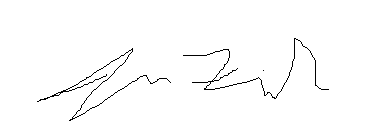 John E. Fricke, VP OperationsCapital Aeroporter	johnf@capair.com	Tel:  360-292-7680Fax:  360-754-7118 29th Ave SW	Suite BTumwater, WA 98512Objection to Permanent Auto Transportation Authority Application - 3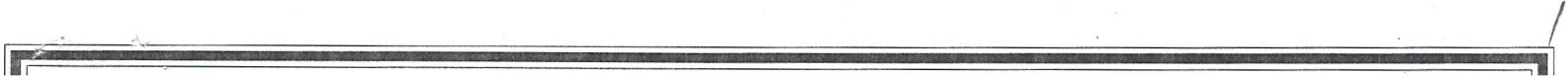 WASHINGTON STATE UTILITIES AND TRANSPORTATION COMMISSION 
1300 S EVERGREEN PARK DRIVE SW, PO BOX 47250 	OLYMPIA, WA 98504-7250 	SERVICE DATE 	(360) 664-1222 	JUN 2 2 2012 This certificate authorizes the following operations under the provisions of RCW Title 81: Pacific Northwest Transportation Services, Inc. 
d/b/a Capital Aeroporter Tours & Charters, 
Airport Shuttle, Capital City Charters PO Box 2163 Olympia, W A 98507 Cert No. 
C-862 PASSENGER SERVICE between Thurston, Mason, Lewis, and Grays Harbor Counties and the cruise 
terminals on the Seattle waterfront via Sea- Tac Airport. 1. CITY OF SEATAC - PASSENGER SERVICE: BETWEEN the city of Sea'Tac and points in Grays Harbor County, Mason County, Lewis County, 
Thurston County, and that portion of Pierce County south of American Lake and 192nd Street East; East 
of Sumner, Puyallup River, and Horse Haven Creek; west of Ft. Lewis, and northwest of Tacoma via 
Interstate 5, state highways, and local roads and streets. (No service will be provided between SeaTac and 
Gig Harbor, Purdy; Ft. Lewis, McChord Air Force Base, Elbe, Ashford, Longmire and Mount Rainier.) 2. SEATTLE-TACOMA INTERNATIONAL AIRPORT - PASSENGER SERVICE: The following authority also authorizes service to or from hotels and motels located along SR-99 between 
South 170th Street and South 200th Street in King County. A. BETWEEN the Seattle-Tacoma International Airport and the Cities of Tacoma, Fife and Federal Way. LIMITATIONS: Service is restricted to closed door operations between the Cities of Tacoma, Fife or 
Federal Way and the Seattle-Tacoma International Airport, and further restricted against service to or 
from the following points within the city limits of the City of Tacoma as of December 14, 1984, which are 
specifically authorized to Bremerton-Kitsap Airporter, Inc., under Certificate of Public Convenience and 
Necessity No. 903: Denny's Restaurant at 5924 - 6th Avenue in Tacoma. B. BETWEEN: Seattle-Tacoma International Airport and the cities of Kent, Tukwila, Auburn, Algona, 
Pacific, Sumner, Puyallup, Parkland, Lakewood, and Steilacoom, and Pacific Lutheran University. LIMITATIONS: All passenger service must originate or terminate at either the Seattle-Tacoma 
International Airport or at motels and hotels located along SR-99 between South 170th and South 200th 
Streets in King County. No service is authorized between the Seattle-Tacoma International Airport and 
Boeing Field. WASHINGTON UTILITIES AND TRANSPORTATION COMMISSION Continuation Page 3. KING COUNTY AIRPORT (BOEING FIELD) - PASSENGER SERVICE: BETWEEN: The King County Airport (Boeing Field) and Chehalis, Centralia, Tumwater, Olympia, and 
Lacey, via Interstate Highway No.5, State Road No. 518, and State Road No. 99, serving the intermediate 
and off-route points of: The Red Lion Hotel Tacoma, 8402 Hosmer Street South, Days Inn, 6802 Tacoma 
Mall Boulevard; Motel 6, 1811 South 76th Street, and the Tacoma Mall all located in the city of Tacoma. BETWEEN: The King County Airport (Boeing Field) and Shelton, Auburn, Algona, Pacific, Sumner, 
Puyallup, Parkland, Lakewood, Steilacoom, Pacific Lutheran University, Howard Johnson Tacoma Inn, 
8736 Hosmer Street South, and 2406 South 38th Street (Tacoma). This authority also authorizes service to 
or from hotels and motels located along SR-99 between South 170th Street and South 200th Street in 
King County. LIMITATIONS: All passenger service must originate or terminate at the King County Airport (Boeing 
Field) or at motels and hotels located along SR-99 between South 170th and South 200th Streets in King 
County. No service is authorized between the Seattle-Tacoma International Airport and Boeing Field. 4. OLYMPIA REGIONAL AIRPORT - PASSENGER SERVICE BETWEEN: The Olympia Regional Airport and, Centralia, Maytown, Tumwater, Olympia, The 
Evergreen State College and Lacey with door-to-door service to points within a 5 mile radius of the above 
named points with all passenger and express service to originate or terminate at the Olympia Regional 
airport. 5. AMTRAK RAILWAY STATIONS - PASSENGER SERVICE BETWEEN: Amtrak Railway Stations at or near Tacoma and Seattle and Olympia, Lacey, Fort Lewis, 
McChord Air Force Base, Federal Way or Seattle-Tacoma International Airport. LIMITATIONS: Service is restricted to rail passengers and their baggage. The authority granted herein 
may not be tacked with any other authority possessed or acquired by this carrier, except as specifically 
authorized. 6. USE OF TRAILERS. The holder of this certificate may operate a two-wheeled trailer having a gross 
licensed weight of not to exceed 2,000 pounds when such a trailer is used to carry baggage or express and 
is towed by a vehicle in which passengers are being transported. 7. COMBINED OPERATIONS. Operations under this certificate may be combined in one vehicle for 
operational convenience of the carrier. TC-111619 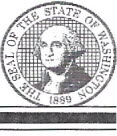 04-02-12 WASHINGTON UTILITIES AND TRANSPORTATION 
COMMISSION 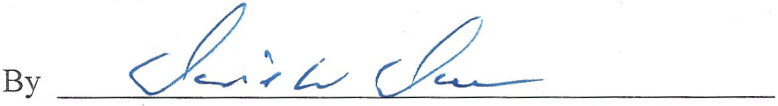 CERTIFICATE OF SERVICEI hereby certify that I have this day served this document upon the following party of record in this proceeding by U.S. mail and email:David W. WileyWilliams, Kastner & Gibbs PLLC Two Union Square601 Union Street, Suite 4100Seattle, WA 98101Brooks E. HarlowLukas, Nace, Gutierrez & Sachs, LLP   8300 Greensboro Dr.Suite 1200McLean, VA 22102Dated at Tumwater, Washington this 20th day of November, 2014.______________________________John Fricke